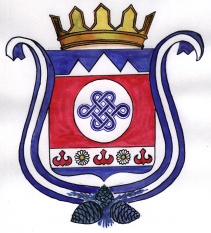 	________________________________________________________________________ПОСТАНОВЛЕНИЕ                  с. Дъектиек                                JОПот «10» марта  2021 года                                                                      № 08     Об утверждении Порядка проведения антикоррупционной экспертизы нормативно-правовых актов Главы МО Дъектиекское сельское поселение, администрации МО Дъектиекское сельское поселениеВ соответствии с Федеральным законом от 25.12.2008 N 273-ФЗ "О противодействии коррупции", Федеральным законом от 17.07.2009 N 172-ФЗ "Об антикоррупционной экспертизе нормативных правовых актов и проектов нормативных правовых актов", Законом Республики Алтай от 05.03.2009 N 1-РЗ  "О противодействии коррупции в Республике Алтай", Постановлением Правительства Республики Алтай от 24.06.2010 N 125 "Об утверждении Порядка проведения антикоррупционной экспертизы нормативных правовых актов Главы Республики Алтай, Председателя Правительства Республики Алтай и Правительства Республики Алтай и проектов нормативных правовых актов Республики Алтай, разрабатываемых исполнительными органами государственной власти Республики Алтай, и признании утратившими силу некоторых постановлений Правительства Республики Алтай", Уставом МО Дъектиекское сельское поселение,постановляю:Утвердить Порядок проведения антикоррупционной экспертизы нормативно-правовых актов Главы МО Дъектиекское сельское поселение, администрации МО Дъектиекское сельское поселение (Приложение 1);Настоящее постановление вступает в силу с даты его подписания.Обнародовать настоящее постановление на специальном информационном стенде Администрации муниципального образования Дъектиекское сельское поселение.Опубликовать постановление на официальном сайте администрации муниципального образования Дъектиекское сельское поселение в информационно - телекоммуникационной сети «Интернет».Контроль за исполнением настоящего постановления оставляю за собой.Глава муниципального образованияДъектиекское сельское поселение                                                  В.В. АлматовПриложение 1к постановлению Главы МО Дъектиекское сельское поселение№  08  от «10» марта  2021 г.ПОРЯДОК ПРОВЕДЕНИЯ АНТИКОРРУПЦИОННОЙ ЭКСПЕРТИЗЫ МУНИЦИПАЛЬНЫХ НОРМАТИВНЫХ ПРАВОВЫХ АКТОВ И ПРОЕКТОВ МУНИЦИПАЛЬНЫХ НОРМАТИВНЫХ ПРАВОВЫХ АКТОВ АДМИНИСТРАЦИИ МУНИЦИПАЛЬНОГО ОБРАЗОВАНИЯ ДЪЕКТИЕКСКОЕ СЕЛЬСКОЕ ПОСЕЛЕНИЕ1. ОБЩИЕ ПОЛОЖЕНИЯ1.1.	Порядок проведения антикоррупционной экспертизы муниципальных нормативных правовых актов и проектов муниципальных нормативных правовых актов администрации муниципального образования Дъектиекскское сельское поселение  (далее - Порядок) устанавливает правила проведения антикоррупционной экспертизы муниципальных нормативных правовых актов и проектов муниципальных нормативных правовых актов администрации муниципального образования Дъектиекское сельское поселение (далее - МНПА) в целях выявления в них коррупциногенных факторов и их последующего устранения.1.2. 	Правовую основу работы по проведению антикоррупционной экспертизы МНПА составляют: Федеральный закон от 06.10.2003 № 131-ФЗ «Об общих принципах организации местного самоуправления в Российской Федерации», Федеральный закон  от 25.12.2008 № 273-ФЗ «О противодействии коррупции», Федеральный закон      от 17.07.2009 № 172-ФЗ «Об антикоррупционной экспертизе нормативных правовых актов и проектов нормативных правовых актов», постановление Правительства Российской Федерации от 26.02.2010 № 96 «Об антикоррупционной экспертизе нормативных правовых актов и проектов нормативных правовых актов»,    настоящий Порядок.1.3.	 Антикоррупционная экспертиза МНПА - это деятельность, направленная  на выявление в текстах МНПА положений, способствующих созданию условий     для возникновения коррупциогенных факторов, оценку степени их коррупциогенности, разработку рекомендаций, направленных на устранение таких факторов.1.4.	 Антикоррупционная экспертиза МНПА осуществляется в соответствии   с методикой проведения антикоррупционной экспертизы нормативных правовых актов    и проектов нормативных правовых актов, утвержденной постановлением Правительства Российской Федерации от 26.02.2010 № 96 «Об антикоррупционной экспертизе нормативных правовых актов и проектов нормативных правовых актов».1.5. 	Не проводится антикоррупционная экспертиза отмененных или признанных утратившими силу МНПА.1.6 При проведении экспертизы проекта МНПА, отменяющего другой МНПА, оценивается возможность возникновения пробелов в правовом регулировании    в результате отмены.2. ПОРЯДОК ПРОВЕДЕНИЯ АНТИКОРРУПЦИОННОЙ ЭКСПЕРТИЗЫ ПРОЕКТОВ МНПА.2.1. Органом, уполномоченным на проведение антикоррупционной экспертизы проектов МНПА, является администрация муниципального образования Дъектиекское сельское поселение.2.2. Непосредственную антикоррупционную экспертизу проектов МНПА осуществляют должностные лица администрации муниципального образования Дъектиекское сельское поселение, отвечающие за соответствующие направления работы, затрагиваемые в проектах МНПА.Экспертиза проектов МНПА проводится в следующем порядке:-  изучение проекта и приложенных к нему материалов;- подбор и изучение федерального и областного законодательства, регулирующего сферу данных правоотношений;- оценка соответствия проекта МНПА федеральным и региональным законам;- проведение антикоррупционной экспертизы проекта МНПА в соответствии с методикой проведения антикоррупционной экспертизы нормативных правовых актов и проектов нормативных правовых актов, утвержденной постановлением Правительства Российской Федерации от 26.02.2010 № 96 «Об антикоррупционной экспертизе нормативных правовых актов и проектов нормативных правовых актов».По результатам экспертизы проекта готовится заключение, которое должно содержать выводы об отсутствии либо наличии коррупциогенных факторов и способах             их устранения.Проект МНПА, в котором коррупционные факторы не выявлены либо выявленные факторы устранены, направляется на утверждение. Если выявлены противоречия законодательству либо коррупциогенные факторы, составляется заключение на проект,   в котором указываются противоречия и коррупциогенные факторы и способы    их устранения.2.3. Срок проведения антикоррупционной экспертизы проекта МНПА составляет десять рабочих дней.2.4. После доработки проект представляется на повторную экспертизу. 3. ПОРЯДОК ПРОВЕДЕНИЯ АНТИКОРРУПЦИОННОЙ ЭКСПЕРТИЗЫ МНПА.3.1.	 Органом, уполномоченным на проведение антикоррупционной экспертизы  МНПА, является администрация муниципального образования Дъектиекское сельское поселение. Непосредственную антикоррупционную экспертизу МНПА осуществляют должностные лица администрации муниципального образования Дъектиекское сельское поселение, отвечающие за соответствующие направления работы, затрагиваемые в МНПА.3.2. 	Должностные лица администрации проводят антикоррупционную экспертизу  МНПА при проведении мероприятий по разработке, согласованию МНПА и мониторинге применения действующих муниципальных нормативных правовых актов администрации муниципального образования Дъектиекское сельское поселение.3.3. 	Антикоррупционная экспертиза действующих МНПА проводится при мониторинге их применения в соответствии с  методикой проведения антикоррупционной экспертизы нормативных правовых актов и проектов нормативных правовых актов, утвержденной постановлением Правительства Российской Федерации от 26.02.2010 № 96 «Об антикоррупционной экспертизе нормативных правовых актов и проектов нормативных правовых актов». В обязательном порядке антикоррупционная экспертиза проводится при внесении изменений в действующий МНПА.3.4. При мониторинге осуществляются:а) сбор информации о практике применения нормативных правовых актов;б) непрерывное наблюдение за применением нормативных правовых актов;в) анализ и оценка получаемой информации о практике применения нормативных правовых актов и результатов наблюдения за их применением.3.5.	Срок проведения антикоррупционной экспертизы МНПА составляет десять рабочих дней.3.6.	По результатам проведения антикоррупционной экспертизы МНПА должностные лица администрации, проводившие антикоррупционную экспертизу, подготавливают экспертное заключение, которое должно содержать следующие сведения:- дата подготовки экспертного заключения;- основание проведения антикоррупционной экспертизы муниципального нормативного правового акта;- дата принятия (издания), номер, наименование МНПА, являющегося объектом антикоррупционной экспертизы;- положения МНПА, содержащие коррупциогенные факторы (в случае выявления);- предложения о способах устранения выявленных в нормативном правовом акте положений, содержащих коррупциогенные факторы (в случае выявления).3.7. 	МНПА, в которых коррупционные факторы не выявлены либо выявленные факторы устранены направляются на утверждение.3.8.	 Администрация муниципального образования Дъектиекскео сельское поселение в случае обнаружения в МНПА  коррупциогенных факторов, принятие мер по устранению которых не относится к их компетенции, информируют об этом прокуратуру Шебалинского района.4. ЗАКЛЮЧЕНИЕ АНТИКОРРУПЦИОННОЙ ЭКСПЕРТИЗЫ4.1. 	При выявлении коррупционных факторов по результатам проведения антикоррупционной экспертизы МНПА готовится  заключение, в котором указываются:- реквизиты МНПА (наименование вида документа, дата, регистрационный номер               и заголовок);- соответствующие структурные единицы МНПА, т.е. разделы, главы, статьи, части, пункты, подпункты, абзацы, в которых выявлены коррупционные факторы;- перечень выявленных коррупционных факторов с указанием их признаков либо информация об отсутствии коррупционных факторов;- предложения по устранению выявленных коррупционных факторов.4.2.	 В заключении могут быть отражены возможные негативные последствия сохранения в МНПА выявленных коррупциогенных факторов. Заключение носит рекомендательный характер и подлежит обязательному рассмотрению Главой муниципального образования Дъектиекское сельское поселние в отношении МНПА, издаваемых администрацией муниципального образования «Шебалинский район» в десятидневный срок. 5. НЕЗАВИСИМАЯ АНТИКОРРУПЦИОННАЯ ЭКСПЕРТИЗА МНПА И ИХ ПРОЕКТОВ 5.1.	Объектами независимой антикоррупционной экспертизы являются официально опубликованные нормативные правовые акты и проекты нормативных правовых актов администрации  муниципального образования Дъектиекское сельское поселение и размещенные на официальном сайте администрации муниципального образования Дъектиекское сельское поселение.Независимая антикоррупционная экспертиза не проводится в отношении нормативных правовых актов и проектов нормативных правовых актов администрации  муниципального образования Дъектиекское сельское поселение и, содержащих сведения, составляющие государственную, служебную или иную охраняемую федеральным законом тайну.5.2.	Независимая антикоррупционная экспертиза проводится юридическими лицами и физическими лицами, аккредитованными Министерством юстиции Российской Федерации в качестве независимых экспертов антикоррупционной экспертизы нормативных правовых актов и проектов нормативных правовых актов.5.3.	Для обеспечения проведения независимой антикоррупционной экспертизы проекта нормативного правового акта и нормативного  правового акта администрации муниципального образованияДъектиекское сельское поселение, должностные лица администрации, которые являются разработчиками проекта определяют и прописывают в проекте необходимость проведения независимой антикоррупционной экспертизы в течение одного рабочего дня размещают проект с указанием даты начала и даты окончания приема заключений по результатам независимой антикоррупционной экспертизы на официальном сайте Администрации муниципального образования Дъектиекское сельское поселение, где указан адрес электронной почты для направления экспертных заключений.5.4. По результатам рассмотрения составленного независимым экспертом экспертного заключения независимому эксперту направляется мотивированный ответ, за исключением случаев, когда в экспертном заключении отсутствуют предложения   о способе устранения выявленных коррупциогенных факторов.5.5. При внесении в текст проекта МНПА изменений, влекущих изменение содержания по существу, а также любых изменений положений проекта МНПА, затрагивающих права, свободы и обязанности человека и гражданина, устанавливающих правовой статус организации или имеющих межведомственный характер, проект подлежит повторному размещению на официальном сайте администрации  муниципального образования Дъектиекское сельское поселение для обеспечения возможности проведения независимой антикоррупционной экспертизы.